ПОСТАНОВЛЕНИЕ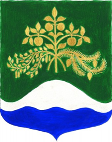 В соответствии с Федеральным законом от 12 февраля 1998 года N 28 ФЗ "О гражданской обороне", постановлением Правительства Российской Федерации от 2 ноября 2000 года N 841"Об утверждении Положения о подготовке населения в области гражданской обороны", постановлением Правительства Российской Федерации от 4 сентября 2003 года N 547 "О подготовке населения в области защиты от чрезвычайных ситуаций природного и техногенного характера", администрация муниципального образования Мичуринское сельское поселение ПОСТАНОВЛЯЕТ:Утвердить Положения о подготовке  населения муниципального образования Мичуринское сельское поселение муниципального образования Приозерский муниципальный район Ленинградской области в области гражданской обороны (приложение N 1).Утвердить прилагаемые формы подготовки в области гражданской обороны (по группам лиц, подлежащих подготовке) (приложение № 2).Опубликовать настоящее постановление в СМИ и на официальном сайте муниципального образования Мичуринское сельское поселение муниципального образования Приозерский муниципальный район Ленинградской области в информационно - телекоммуникационной сети «Интернет».Настоящее постановление вступает в силу с момента опубликования. Контроль за исполнением настоящего постановления оставляю за собой.Глава администрации МОМичуринское сельское поселение						  И.В. ЛеликовС полным текстом постановления можно ознакомиться на сайте  мичуринскоеспрфАДМИНИСТРАЦИЯМУНИЦИПАЛЬНОГО ОБРАЗОВАНИЯМИЧУРИНСКОЕ СЕЛЬСКОЕ ПОСЕЛЕНИЕ МУНИЦИПАЛЬНОГО ОБРАЗОВАНИЯПРИОЗЕРСКИЙ МУНИЦИПАЛЬНЫЙ РАЙОНЛЕНИНГРАДСКОЙ ОБЛАСТИ14 июля 2017 года№149«Об утверждении Положения о подготовке  населения муниципального образования Мичуринское сельское поселение муниципального образования Приозерский муниципальный район Ленинградской области в области гражданской обороны» 